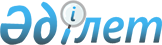 On approval of the form of act on the special economic zone participant’s failure to perform liabilities established by agreement for the activities carrying out as the participant of special economic zone
					
			Invalidated
			
			Unofficial translation
		
					Order No. 248 of Acting Minister of Investments and Development of the Republic of Kazakhstan dated April 28, 2017 registered in the Ministry of Justice of the Republic of Kazakhstan under No. 15188 on June 1, 2017. Abolished by the Order of the Minister of Industry and Infrastructure Development of the Republic of Kazakhstan dated July 19 , 2019 No. 522
      Footnote. Abolished by the Order of the Minister of Industry and Infrastructure Development of the Republic of Kazakhstan dated July 19, 2019 No. 522 (effective after ten calendar days after the date of its first official publication).
      In accordance with paragraph of article 11-1 of the Law of the Republic of Kazakhstan “On Special Economic Zones in the Republic of Kazakhstan” dated July 21, 2011 I hereby ORDER that:
      1. The attached form of act on the special economic zone participant’s failure to perform liabilities established by agreement for the activities carrying out as the participant of special economic zone shall be approved;
      2. Investment Committee of the Ministry for Investments and Development of the Republic of Kazakhstan shall ensure:
      1) state registration of this order in the Ministry of Justice of the Republic of Kazakhstan;
      2) sending of this order hard and electronic copy in Kazakh and Russian languages to the “Republican center of legal information” Republican State Enterprise on the Right of Economic Use for official publication and listing in Reference control bank of regulatory legal acts of the Republic of Kazakhstan within ten calendar days after its official registration;
      3) sending of this order copy for official publishing in printed periodicals within ten calendar days after its official registration;
      4) this order posting of on internet resource of the Ministry of Investments and Development of the Republic of Kazakhstan;
      5) submission of information on implementation of measures according to subparagraphs 1), 2), 3) and 4) of this paragraph to the Legal Department of the Ministry of Investments and Development of the Republic of Kazakhstan within ten working days after its official registration in the Ministry of Justice of the Republic of Kazakhstan.
      3. Supervision over this order fulfillment shall be entrusted to supervising Vice-Minister of Investments and Development of the Republic of Kazakhstan.
      4. This order shall be enforced upon the expire of ten calendar days after its first official publication.                                           Act on       the special economic zone participant’s failure to perform liabilities established by       agreement for the activities carrying out as the participant of special economic zone
      "____"________20__                                     ________________                                                             (place of execution)
      Management company/autonomous cluster fund/public institution of local executive body ofthe capital__________________________________________ represented by______________________________________________, hereinafter referred to as Governingboard, in accordance with paragraph 1 of article 11-1 of Law of the Republic of Kazakhstan “OnSpecial Economic Zones in the Republic of Kazakhstan” dated July 21, 2011, has drawn up this Acton the special economic zone ________________________________ participant’s failure toperform the following obligation under Agreement No. __________ dated "____"_______ 20__ of.
      This Act is executed in two counterparts in Russian/Kazakh language(-s) on ___ pages.
      Governing board representatives who were in attendance 
      1. ________________________________________________ _______________             (name, surname, patronymic (if any)and position)            (signature)
      2. ________________________________________________ _______________             (name, surname, patronymic (if any)and position)            (signature)
      3. ________________________________________________ _______________             (name, surname, patronymic (if any) and position)            (signature)
					© 2012. «Institute of legislation and legal information of the Republic of Kazakhstan» of the Ministry of Justice of the Republic of Kazakhstan
				
      Acting Minister of Investments andDevelopment of the Republic of Kazakhstan

Ye. Khairov
Approved by Order No. 248 of the
Acting Minister of Investments
and Development of the Republic
of Kazakhstan dated
April 28, 2017form